第29回 埼玉糖尿病教育セミナー≪WEB型研修≫【2022年7月２日（土）】糖尿病の目的は、「健常な人たちと変わらない日常生活の質を維持するとともに、健康な人たちと変わらない寿命を維持すること」とされています。故に、糖尿病分野の先人たちは常に患者さんの暮らしに寄り添い、アドボカシー活動を通じて国や社会さえも動かしてきました。例えば、患者さんによるインスリンの自己注射の公認(1981年)まで、実現へ向けて奮闘したのが、全国の糖尿病患者などによる組織である日本糖尿病協会です。糖尿病を持つ妊婦さんが安心・安全に出産でき、社会から差別的な扱いを受けることが激減したのも先人の功績です。小児糖尿病キャンプや糖尿病患者会の活動なども専門職と患者という関係を超えてピアサポートグループとして暮らしに寄り添う重要な取り組みです。今回、この崇高な理念を私たちの代においても机上の空論としないためにも、もう一度深く、糖尿病とともに生きる人たちの暮らしを支えるということを考えてみたいと考えました。特に現在のような医学やテクノロジーの発展した時代において、あらためて糖尿病患者さんを1人の生活者として見つめ直したとき、私たちはどのような新たな視点を持つべきなのでしょうか。特にコロナ禍において複雑化する生活問題と、個人をとりまく社会関係との間で形成される「生きづらさ」について理解を深めるとともに、一つでも多くの気づきに繋げていただくことを本研修会の目的と考えております。本研修会が参加してくださった皆様にとって、明日から担当する患者さんの良き理解者として、生きることの苦しみに共に立ち向かう日々のケアのための一助となれば幸いです。第29回世話人　中野　智紀（東埼玉総合病院　地域糖尿病センター　センター長）・・・・・・・・・・・・・・・・・・・・・・・・・・・・・・・・・・・・・・・・・・・・・・・・下記取得可能単位は、「日本糖尿病療養指導士認定更新単位」です。・・・・・・・・・・・・・・・・・・・・・・・・・・・・・・・・・・・・・・・・・・・・・・・・　各種単位については申請中のため、予定で記載しております。日時：２０２2年7月2日（土）会場：なし（Zoom使用によるリモート開催）　  　　　　　　　第29回 埼玉糖尿病教育セミナー≪WEB型研修≫9:30 開始  　　　 開会の辞　　中野　智紀 先生  東埼玉総合病院　地域糖尿病センター　センター長共通テーマ：「　暮らしに寄り添う糖尿病ケア　」１．教育講演１(9:35-10:35)	60分	『　コロナ共存下の糖尿病診療および災害対策　』	座長：片山  茂裕 　先生　　埼玉医科大学かわごえクリニック　　　　　　　　　　　　 　　 　 演者：辻野　元祥　 先生　　多摩総合医療センター　　　　　　　　　　　　　　　　部長２．教育講演2(10:35-11:05)                                       30分  　『　患者の語りに学ぶ。～アディクションという生きづらさ～　』	聞き手：中野　智紀　先生　JMA東埼玉総合病院　　　　　　　　　　　　　　センター長演者： 岩淵　宏二　さん　患者3．教育講演3（11:05-11:35）                                     30分                 『　糖尿病患者の就労支援　～生活を支えるケアの仕組み～　』	座長：金澤　康 先生　　　川口市立医療センター　糖尿病内分泌内科　　　　　　　　部長　　　　　　　　　　 　　　　  　　 　　　　演者：桜井　なおみ 様    キャンサー・ソリューションズ株式会社代表取締役社長　社会福祉士　11:35～11:50　情報提供『DexcomG6について』　　　　　　　　　　　テルモ株式会社３．ランチョンセミナー(11:50-12:50)	60分『　地域における妊娠糖尿病外来の立ち上げと連携　』	座長：犬飼  敏彦 先生　　　西部総合病院　　　　　　　　　　　　　　　　　　　　院長　　　　　　　　　　　　　　　演者：山本　友也 先生　　　JMA東埼玉総合病院　　　　　　　　　　　　　　　　 科長共通テーマ：「暮らしに寄り添う糖尿病ケア」（13:00～16:40）４．教育講演4（13:00-14:00）                                   60分                 『　この町で”暮らす”、そして”生きる”に伴走する　　～ケアプロセスを切れ目なくつなぎ、意思決定を支える～　』	座長：泉田　欣彦 先生　埼玉医科大学総合医療センター　内分泌・糖尿病内科　　　　教授　　　　　　　　　　　　　 　　　　  　　 　　　　 　 演者：宇都宮　宏子　様　　在宅ケア移行支援研究所　宇都宮宏子オフィス　　　　　 代表休憩10分5．パネルディスカッション（14:10-16:35）　　　　　　　　　　　145分　テーマ：『　患者の「生きる」に寄り添う地域ケアと伴走型支援』座長：中野　智紀 先生 　　 　　　　　　東埼玉総合病院　地域糖尿病センター　センター長 座長：南雲　千夏子　先生　　　　　　　 JCHO埼玉メディカルセンター　看護師　  『　母子に特化した訪問看護ステーションの取り組み　』　　　　   30分看護師：横井　聖美 先生　株式会社健峰会　訪問看護ステーションひまわり越谷　『　当院における妊娠糖尿病患者さんとの関わりと患者会活動の経験　』　30分看護師：長山　千枝 先生　JMA東埼玉総合病院・看護部  『　健康サポート薬局とかかりつけ薬局の新たな役割　』　       30分薬剤師：関谷　陽子 先生　クォール薬局・薬剤師　　　『　管理栄養士の地域活動ヘルスプロモーション・介護予防・透析予防など　』　30分栄養士：井上　まや　先生　せせらぎ在宅クリニック　管理栄養士討議　　25分　16:40 終了           閉会の辞   森本　二郎　先生　JCHO埼玉メディカルセンター　　　　部長・・・・・・・・・・・・・・・・・・・・・・・・・・・・・・・・・・・・・・・・・・・・・・日時：２０２２年7月2日（土）午前９時30分～午後４時40分開催方法：Web配信（Zoom使用）によるリモート開催 共催：埼玉県糖尿病協会　テルモ株式会社　サノフィ株式会社　　後援：埼玉県、埼玉県医師会、浦和医師会、埼玉県病院薬剤師会、埼玉県薬剤師会、埼玉県看護協会、            埼玉県栄養士会、埼玉県臨床検査技師会、埼玉県糖尿病対策推進会議対象：医師、保健師、看護師、栄養士、薬剤師、臨床検査技師、理学療法士、埼玉県糖尿病療養指導士定員：500名（定員に達し次第申し込み締め切り）お申込みについてお申込方法：Web上にて事前参加登録をお願い致します。事前参加登録：　https://sanofi.zoom.us/webinar/register/WN_E_laZURyScuJZSWTolWDGw　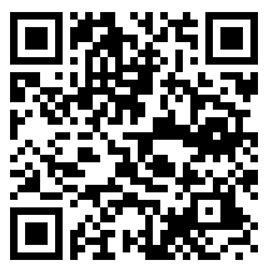 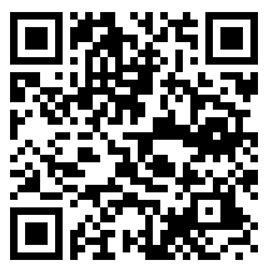 下の二次元バーコードをスマートフォンなどで読み取って頂きますと手間が省けます。 申込締切：２０２２年6月２４日（金）※お申込みについてのお願い　昨今の世情を鑑みまして、今後本セミナーに関する各種アナウンスにつきましては、郵送でのご案内を差し控えさせて頂き、電子メールを用いさせて頂く予定でございます。今回及び次回以降もご参加予定の皆さまにおかれましては、メールアドレス等の登録へのご協力を頂けますと幸いです。【次回のご案内のためのメールアドレス登録のみ】の場合は、ご所属と職種、お名前、メールアドレス以外は“今回は参加しない”等をご選択頂くか、“なし”とご記入下さい。ご登録頂きました情報は、本セミナー以外の目的では使用いたしません。申込締め切り：２０２２年6月２４日（金）必着（定員次第終了）本セミナーはWeb型研修のため以下の≪不正参加防止策≫の取り決めが御座いますのであらかじめご了承の程よろしくお願い申し上げます。・視聴ログにより出欠確認を行います。実質研修時間の8割以上の視聴時間が確認できない場合は参加証を交付できません。・本セミナー開催中のいくつかのキーワードを発表致します。事後アンケートを用いてその他のご質問と合わせてお答えいただきます。（キーワードについてのお問い合わせには申し訳御座いませんがお答えしかねます）事後アンケートに必要項目（キーワード等）を正確に入力頂けませんと参加証を交付できません。●個人情報の取り扱いについて個人情報につきましては、下記及びサノフィ株式会社およびテルモ株式会社のWebサイトに掲載している個人情報保護方針に基づいて取り扱います。個人情報は、セミナーに関する連絡以外の用途には使用致しません。連絡先：〒163ｰ1488　東京都新宿区西新宿3丁目20-2　東京オペラシティタワー　サノフィ株式会社　カウントエンゲージメント部　所長　村上　弘〒330-6031　埼玉県さいたま市中央区新都心11番地2　明治安田生命さいたま新都心ビル31階　テルモ株式会社　埼玉支店　支店長　福沢　康PC22-0021